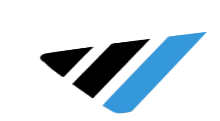 VIRAL SPORTS FOOTBALL LEAGUE [VSFL] Paperwork ChecklistProgram: Football                                                              Regional Competition [  ]  National Competition [  ]Team ID #: (refer to VSFL Team Profile) __________________ LEVEL: Prospects 10 - 11 U [ ] Pre-Varsity 12 - 13 U [ ] Junior Varsity 14 - 15 U [ ] Varsity 14 - 18 U [ ]PARTICIPANT PROFILE INFORMATION PACKET: All of the following forms must be submitted from EACH participant *in Roster Order* INITIAL and DATE (ASSOCIATION) OFFICIAL ROSTER - Certified by VSFL (ASSOCIATION) MANDATORY PLAY ROSTER FORM 5 Copies  VERIFY THAT THE BELOW FORMS ARE COMPLETED BY/FOR EACH PLAYER/PARTICIPANT on the ROSTER                               (PLAYER) Participant Photo ID (If not in your book, ID's to be on a ring and in roster order) (PLAYER) Birth Certificate/Proof of Age (Copy acceptable if certified by VSFL) and Report Card (PLAYER) Medical Clearance Form/Sports Physical Form (PLAYER) Emergency Medical Treatment, Consent and Information Form (PLAYER) Resume Participation Medical Clearance Form (PLAYER) Absentee Form [if applicable]Complete and submit the following forms for [EACH] Participant Profile Information Packet(ASSOCIATION) Copy of Conference Certified Team Roster (ASSOCIATION) Affidavit: Concussion, Background Check & Coaches Training Affidavit MUST BE 2 MILLION LIABILITY COVERAGE (ASSOCIATION) Scholastic Fitness Affidavit (ASSOCIATION) Proof Of Insurance & Risk Management Agreement (ASSOCIATION) VSFL Insurance Checklist (Only required if not insured by SADLER & Co. Insurance) (PLAYER) Waiver & Release of Liability - MINOR (1) per participant - clipped in roster order (PLAYER) Image Release Form - MINOR (1) per participant - clipped in roster order (COACH/VOLUNTEER) Waiver and Release of Liability - ADULT (1) per participant (COACH/VOLUNTEER) Image Release - ADULT (1) per participantPage 1 of 22018 VIRAL SPORTS FOOTBALL LEAGUE [VSFL] CERTIFIED PAPERWORK CHECKLIST COPY/PRINT ONE CHECKLIST PER TEAM. PAGE 1 OF THIS CHECKLIST MUST BE INCLUDED IN TEAMS CERTIFIED ENVELOPE. PAGE 2 MUST BE HANDED IN TO VSFL ADMINISTRATION PRIOR TO FULL CONTACT PRACTICE OR GAME. TEAM MUST UPDATE ROSTER INFORMATION AS NEEDED BEFORE NATIONAL CHAMPIONSHIPS. In order for a team to be eligible for Regional/National Competition all mandatory forms/paperwork in the list below must be certified Conference:______________________________________ Association:______________________________________ Team/Association Representative Name _________________________________________________Email__________________________________________________Phone _________________________________________________City______________________________________ State _______________________________________ Questions/ Concerns/ Any issues to inform VSFL HQ? ______________________________________________________________________________________________________________________________________Are all proper forms included in the Participant Profile Information Packet? YES / NOAre there any missing forms? YES / NO      Are there any missing players from the roster? YES / NOWhat is the cause for absent players? • Injury        • Sick        • Scholastic obligations • Other ______________________________________________________________Certified and Stamped: Yes/ No [administrative use only – below this line]I have reviewed the paperwork for this team to the best of my abilities and have accurately reported any discrepancies or concerns: ___________________________________ Print Name: ______________________________________________________________________ Signature: ________________________________________________________________________Date Signed: _____/_____/_20_____Administrative Stamp [certified]Page 2 of 2